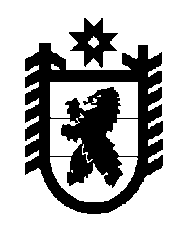 Российская Федерация Республика Карелия    РАСПОРЯЖЕНИЕГЛАВЫ РЕСПУБЛИКИ КАРЕЛИЯВнести в состав рабочей группы по содействию в привлечении инвестиций в экономику Республики Карелия, образованной распоряжением Главы Республики Карелия от 8 декабря 2004 года № 754-р (Собрание законодательства Республики Карелия, 2004, № 12, ст. 1514; 2006, № 8,                ст. 934; 2007, № 9, ст. 1133; 2008, № 2, ст. 144; № 8, ст. 995; 2009, № 10,                     ст. 1136; 2010, № 8, ст. 992; № 11, ст. 1431; 2012, № 1, ст. 53; № 4, ст. 628;  2013, № 1, ст. 60; № 12, ст. 2276), следующие изменения:включить в состав рабочей группы следующих лиц:Матвиец Д.С. – исполняющий обязанности Министра строительства, жилищно-коммунального хозяйства и энергетики Республики Карелия; Беляева Е.В. – заместитель Министра финансов Республики Карелия;Биктимирова Е.Д. – начальник управления Министерства культуры Республики Карелия;Позднякова А.В. – генеральный директор открытого акционерного общества «Корпорация развития Республики Карелия» (по согласованию);Мяки С.А. – начальник отдела Министерства экономического развития Республики Карелия, секретарь рабочей группы;указать новые должности следующих лиц:Телицын В.Л. – Министр сельского, рыбного и охотничьего хозяйства Республики Карелия;Косарев Д.Б. – Председатель Государственного комитета Республики Карелия по управлению государственным имуществом и организации закупок;3) исключить из состава рабочей группы Тельнова О.В.,                    Мануйлова Г.Н., Грищенкова А.В., Громова В.В., Чжан Т.И.               Глава Республики  Карелия                                                               А.П. Худилайненг. Петрозаводск6 октября  2015 года№ 344-р